В Гродненской области функционирует 44 учреждения образования, реализующих образовательные программы профессионально-технического, среднего специального и высшего образования:- 20 учреждений профессионально-технического образования, которые находятся в подчинении Гродненского областного исполнительного комитета, из них 13 профессиональных лицеев, 7 профессионально-технических колледжей;- 20 учреждений, реализующих образовательные программы среднего специального образования. Из них 7 колледжей находятся в подчинении Гродненского областного исполнительного комитета, 4¬ - в подчинении Министерства образования в структуре Гродненского государственного университета имени Я.Купалы, 3 колледжа - в подчинении Министерства культуры, 2 колледжа – в подчинении Министерства здравоохранения, 1 колледж, находящийся в статусе филиала Белорусского государственного экономического университета,– в подчинении Министерства экономики, 1 – в подчинении Белкоопсоюза, 1 частный колледж, 1 школа-училище олимпийского резерва;- 4 учреждения высшего образования, из них Гродненский государственный университет им.Я.Купалы находится в подчинении Министерства образования, Гродненский государственный медицинский университет - в подчинении Министерства здравоохранения, Гродненский государственный аграрный университет - Министерства сельского хозяйства и продовольствия и филиал Белорусского института правоведения.Учреждения образования расположены в 13 из 17 районов области и г. Гродно, кроме Свислочского, Зельвенского, Островецкого, Мостовского районов.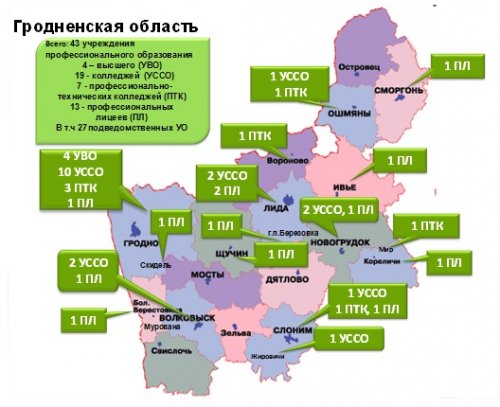 